        STONE CITY KENNEL CLUB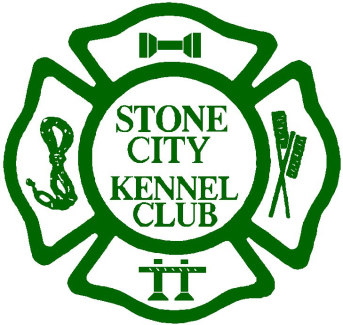                           New Lenox, IL J    August 4th, 5th & 6th, 2017                   Save The Date 2 Rally Trials on Friday  - Judge  Dianne Allen3 OBEDIENCE TRIALS 2 OBEDIENCE TRIALS on SATURDAY, OBEDIENCE TRIALS will run simultaneouslyNovice will be in the afternoonJudges: Dianne Allen & Mike CarlucciNovice A & B, Open A & B, Utility A & BBeginner Novice A & B, Grad Novice & Open, All Preferred Classes1 OBEDIENCE TRIAL on SUNDAYSunday  Mike Carlucci - Utility A & B, Pref. Utility, Novice B, Grad Novice & Grad OpenDianne Allen -  Open A & B, Pref. Open & Novice, Novice A,  & Beginner Novice A & BEntry Fee  $ 28.00    2nd entry  $20.00    entry's close July 19thTrial Secretary:  Robert Olson, Event Secretary22W462 Sycamore DrGlen Ellyn, IL 60137-7406630-790-8426secretary@livetrial.netFor information or Premiums contact:  Bill Roberts  847-209-1634  popeyebill999@gmail.com